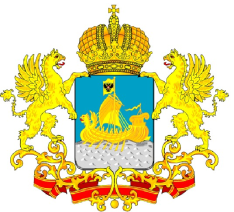 ДЕПАРТАМЕНТ ГОСУДАРСТВЕННОГОРЕГУЛИРОВАНИЯ ЦЕН И ТАРИФОВКОСТРОМСКОЙ ОБЛАСТИП О С Т А Н О В Л Е Н И Еот «18» декабря  2015 года	                                       	 № 15/ 557Об установлении тарифов на транспортировку воды и  транспортировку сточных вод для ООО  «КФК Водоканал» на 2016  годВ соответствии с Федеральным законом от 7 декабря 2011 года №416-ФЗ «О водоснабжении и водоотведении», постановлением Правительства Российской Федерации от 13 мая 2013 года № 406 «О государственном регулировании тарифов в сфере водоснабжения и водоснабжения» и руководствуясь Положением о департаменте государственного регулирования цен и тарифов Костромской области, утвержденным постановлением администрации Костромской области от   31 июля 2012 года № 313-а «О департаменте государственного регулирования цен и тарифов Костромской области», департамент государственного регулирования цен и тарифов Костромской области ПОСТАНОВЛЯЕТ:1. Установить тарифы на транспортировку воды и транспортировку сточных вод для ООО «КФК Водоканал» на 2016 год с календарной разбивкой согласно приложению  к настоящему постановлению.2. Тарифы, установленные в пункте 1 настоящего постановления, действуют с 1 января 2016 года по 31 декабря 2016 года.3. Признать утратившим силу постановление департамента государственного регулирования цен и тарифов Костромской области от 15 декабря 2014 года № 14/439 «Об установлении тарифов на транспортировку воды и транспортировку сточных вод для ООО «КФК Водоканал» в г.Костроме на 2015 год и о признании утратившим силу постановления департамента государственного регулирования цен и тарифов Костромской области от 20.12.2013 № 13/596».5. Настоящее постановление подлежит официальному опубликованию и вступает в силу с 1 января 2016 года.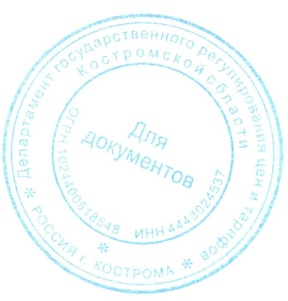 Директор департамента	          		                               И.Ю.СолдатоваТарифы на транспортировку воды и транспортировку сточных вод ООО «КФК Водоканал» на 2016 год с календарной разбивкой                                   Приложение      к постановлению департамента   государственного регулирования цен и тарифов Костромской области от«18» декабря 2015 г. № 15/5572016 год2016 годКатегория потребителейЕд.изм.с 01.01.2016по 30.06.2016с 01.07.2016по 31.12.2016Транспортировка водыБюджетные и прочие потребители (без НДС)руб./м35,345,34Транспортировка сточных водБюджетные и прочие потребители (без НДС)руб./м30,972,06